Раздел 1 «Организационная структура учреждения»Раздел 2 «Результаты деятельности учреждения» Количество работников, прошедших переподготовку и повышение квалификации Среднесписочная численность работников Штатная численность работников Фактическая численность работников Информация о средней заработной плате работников (за исключением внешних совместителей) Информация о заключенных договорах/контрактах Информация об экономических санкциях, выставленных учреждению в отчетном периоде (подстатьи КОСГУ 292, 293,295)Информация о судебных исках, выставленных учреждению в отчетном периодеИнформация о судебных исках, выставленных учреждением в отчетном периодеИнформация об остатках на счете 0 106 11 000 «Вложения в основные средства - недвижимое имущество»Раздел 3 «Анализ отчета об исполнении учреждением плана его деятельности»             Информация о причинах исполнения кассовых расходов менее 20% Расхождения плановых и кассовых показателей в отчетности с данными ПК «АЦК-Финансы»Раздел 4 «Анализ показателей отчетности учреждения»Информация о просроченной дебиторской задолженностиИнформация о просроченной кредиторской задолженностиПричины образования остатков денежных средств на лицевых счетах учрежденияПричины образования остатков денежных средств на расчетных счетах учрежденияСведения о неисполненных судебных решениях в части подстатей КОСГУ 296 и 297Раздел 5 «Прочие вопросы деятельности учреждения» Перечень отчетов, не имеющие числовых и иных показателейСведения о невыясненных средствах на лицевых счетах учрежденияСведения о допустимых предупреждениях при внутриформенном и межформенном контроле в ПК «Свод-WEB»Утв. приказом Минфина РФ 
от 25 марта 2011 г. № 33н 
(в ред. от 16 ноября 2016 г.)ПОЯСНИТЕЛЬНАЯ ЗАПИСКАК БАЛАНСУ УЧРЕЖДЕНИЯКОДЫФорма по ОКУДФорма по ОКУД0503760                          на   1 апреля 2024 г.                          на   1 апреля 2024 г. Дата01.04.2024Учреждение   ГОСУДАРСТВЕННОЕ БЮДЖЕТНОЕ УЧРЕЖДЕНИЕ ЗДРАВООХРАНЕНИЯ "ЛОПАТИНСКАЯ УЧАСТКОВАЯ БОЛЬНИЦА"по ОКПО  01938851Обособленное подразделение _______________________________  Учредитель МИНИСТЕРСТВО ЗДРАВООХРАНЕНИЯ ПЕНЗЕНСКОЙ ОБЛАСТИпо ОКТМО 56000000Наименование органа, осуществляющегопо ОКПО 01938851полномочия учредителя   полномочия учредителя   Глава по БК 855Периодичность:    квартальная, годоваяПериодичность:    квартальная, годоваяк Балансу по форме 0503730Единица измерения: руб.    по ОКЕИ383ПоказательЗначение показателяЮридический адрес учреждения442550, Пензенская область, Лопатинский район, с. Лопатино, улица Юбилейная д. 33Почтовый адрес учреждения442550, Пензенская область, Лопатинский район, с. Лопатино, улица Юбилейная д. 33Перечень видов осуществляемой деятельности в соответствии с ОКВЭД 286.10 – деятельность амбулаторно-поликлинических учрежденийНаименования обособленных структурных подразделений, зарегистрированных в ТО ФНС РФВрачебная амбулатория с. Даниловка, Козловский ФАП,Бузовлевский ФАП, Вершаутский ФАП, Генеральщинский ФАП, Карлыганский ФАП, Китунькинский ФАП, Веховский ФАП, Дубровский ФАП, Пылковский ФАП, Суляевский ФАП, Берликский фельдшерский здравпункт, Буденовский фельдшерский здравпункт, Владимирский фельдшерский здравпункт, Верешимский фельдшерский здравпункт, Ивановский фельдшерский здравпункт, Камаевский фельдшерский здравпункт, Луначарский фельдшерский здравпункт, Огаревский фельдшерский здравпункт, Второе отделение Солнечный фельдшерский здравпункт, Точкинский фельдшерский здравпункт, Чардымский фельдшерский здравпункт, Отделение профилактики и реабилитации при Лопатинской средней школе, Медицинский пункт МБДОУ детский сад комбинированного вида №2.Было ли изменение типа учреждения в отчетном периоде?*НетБыла ли реорганизация учреждения в отчетном периоде?*НетБыло ли изменение наименования учреждения в отчетном периоде?*НетНаименование органа, осуществляющего внешний государственный финансовый контрольСчетная палата Пензенской областиБыли ли изменения полномочий учреждения?*нетПрименялось ли профессиональное суждение бухгалтера в отчетном периоде?НетПереданы ли полномочия по ведению бухгалтерского учета другому учреждению?НетБыли ли изменения в составе наблюдательного совета учреждения отчетном периоде?нетПредставленные показатели бухгалтерской отчетности за отчетный период сформированы исходя из нормативных правовых актов, регулирующих ведение бухгалтерского учета и составление бухгалтерской отчетности?ДаИмеется ли информация о будущих отчетных периодах, касающаяся рисков существенных корректировок балансовой стоимости активов и обязательств?Нет12345Прошло за отчетный периодпереподготовку и повышение квалификации всего,чел.В том числе из гр.1 врачи(преподаватели),челВ том числе из гр.1 средний медперсонал,челВ том числе из гр.1 младший медперсонал,челВ том числе из гр.1 прочие сотрудники,чел1046--12345Среднесписочная численность работников за отчетный периодвсего,чел.В том числе из гр.1 врачи(преподаватели),челВ том числе из гр.1 средний медперсонал,челВ том числе из гр.1 младший медперсонал,челВ том числе из гр.1 прочие сотрудники,чел133.918.669.344212345Штатная численность работников на отчетную дату всего, чел.В том числе из гр.1 врачи(преподаватели),челВ том числе из гр.1 средний медперсонал,челВ том числе из гр.1 младший медперсонал,челВ том числе из гр.1 прочие сотрудники,чел17332,75934,542,7512345Фактическая численность работников на отчетную дату всего,чел.В том числе из гр.1 врачи(преподаватели),челВ том числе из гр.1 средний медперсонал,челВ том числе из гр.1 младший медперсонал,челВ том числе из гр.1 прочие сотрудники,чел135187144212345Средняя заработная плата работников за за отчетный период, рубСредняя заработная плата врачей (преподавателей) за отчетный период, рубСредняя заработная плата среднего медперсонала за отчетный период, рубСредняя заработная плата младшего медперсонала за отчетный период, рубСредняя заработная плата прочих сотрудников за отчетный период, руб 38403.3072525.0033443.6338399.1528829.5612345Количество договоров/контрактов, заключенных по закону 44-ФЗ за отчетный период, штОбщая сумма заключенных договоров/контрактов в отчетном периоде по закону 44-ФЗ, тыс.рубКоличество договоров/контрактов, заключенных по закону 223-ФЗ в отчетном периоде, штОбщая сумма заключенных договоров/контрактов в отчетном периоде по закону 223-ФЗ, тыс.рубОбщая сумма экономии, сложившейся по итогам конкурентных процедур в отчетном периоде, тыс.руб  (по 44-ФЗ и 223-ФЗ)12626530.616200.131911.811234Общая сумма санкций, выставленных учреждению в отчетном периоде, рубОбщая сумма санкций, оплаченных учреждением в отчетном периоде (по санкциям из гр.1), рубОстаток неоплаченных санкций (гр.1-гр.2), рубПричина неоплаты санкций23491.5323491.53--123456№ п/пЮридическое наименование истцаСумма исполнительного документа, рубОбщая сумма, оплаченная по исполнительному документу, рубОстаток по иску (гр.3-гр.4), рубПричины неоплаты исполнительного документа 1-----123456№ п/пЮридическое наименование ответчикаСумма исполнительного документа, рубОбщая сумма, оплаченная по исполнительному документу, рубОстаток по иску (гр.3-гр.4), рубПричины неоплаты исполнительного документа -------1234№ п/пНаименование и фактический адрес (без указания индекса) объекта недвижимого имущества в строительство, реконструкцию, модернизацию, дооборудование, покупку которого осуществлены вложения Сумма остатка по счету 0 106 11 000  на отчетную дату, рубПричины наличия остатка по счету с указанием предполагаемых сроков введения объекта в эксплуатацию (в формате мм.гггг)----1234Источник финансового обеспечения (квфо)Код субсидииИсполнение кассовых расходов по отношению к ПФХД по расходам на отчетную дату, %Подробные причины неисполнения4 002И14040502Ж40Договор на стадии регистрации4 002И014100502241Неправильное планирование графика финансирования субсидии4 002И01410050234 0Некачественное планирование ПФХД4002И014110502941Некачественное планирование ПФХД4211З014100502340Неправильное планирование графика финансирования субсидии4211З0141105029411,77Неправильное планирование графика финансирования субсидии4211У014100502147,45Неправильное планирование графика финансирования субсидии4211У0141005022416,66Неправильное планирование графика финансирования субсидии4211У0141005023410,02Неправильное планирование графика финансирования субсидии4211У0141105029412,12Неправильное планирование графика финансирования субсидии4213Н014100502145,30Неправильное планирование графика финансирования субсидии4213Н0141005022412,37Неправильное планирование графика финансирования субсидии4213Н014100502349,71Неправильное планирование графика финансирования субсидии4213Н0141105029410,81Неправильное планирование графика финансирования субсидии4221С014100502140Договора на стадии регистрации4221С014100502140Договора на стадии регистрации4221С014100502240Договора на стадии регистрации4221С014100502340Договора на стадии регистрации4221С014110502940Договора на стадии регистрации4223В0141005022413,19Неправильное планирование графика финансирования субсидии4223В014110502940Неправильное планирование графика финансирования субсидии4223Т014100502140Неправильное планирование графика финансирования субсидии4223Т014100502240Неправильное планирование графика финансирования субсидии4223Т014100502340Неправильное планирование графика финансирования субсидии4223Т014110502940Неправильное планирование графика финансирования субсидии4223Э014100502240Неправильное планирование графика финансирования субсидии4290Н014100502140Некачественное планирование ПФХД4290Н014100502240Некачественное планирование ПФХД4290Н014100502340Некачественное планирование ПФХД4290Н014110502940Некачественное планирование ПФХД4310О014100502340Договора на стадии регистрации4310О014110502940Договора на стадии регистрации4340Г014100502140Неправильное планирование графика финансирования субсидии4340Г014100502340Неправильное планирование графика финансирования субсидии4340М014100502140Неправильное планирование графика финансирования субсидии4340М0141005023418,23Неправильное планирование графика финансирования субсидии4340М014110502940Неправильное планирование графика финансирования субсидии4340П014110502947,97Неправильное планирование графика финансирования субсидии5002И011N725250511.34Неправильное планирование графика финансирования субсидии5002И011N95365150Договора на стадии регистрации5102И011N95365150Договора на стадии регистрации5310O011N95365250Ожидается поставка товара5340М014072535057,25Неправильное планирование графика финансирования субсидии5З187164019999959,79Договора на стадии регистрации5З187164049999950Договора на стадии регистрации6---Суть расхожденияПричины расхождения--123456Источник финансового обеспечения (квфо)Подстатья КОСГУСумма задолженности на отчетную дату, рубЮридическое наименование контрагентаМесяц и год образования задолженности в формате мм.ггггВид задолженности (за что конкретно), причины образования и принимаемые меры------123456Источник финансового обеспечения (квфо)Подстатья КОСГУСумма задолженности на отчетную дату, рубЮридическое наименование контрагентаМесяц и год образования задолженности в формате мм.ггггВид задолженности (за что конкретно), причины образования и принимаемые меры------1234Номер лицевого счетаИсточник финансового обеспечения (квфо)Сумма остатка на отчетную дату, тыс.руб.Причины образования остатка855.18.218.321298.4Остаток денежных средств на приобретение оборудования по родовым сертификатьам, на выплату заработной платы, страховых взносов, на приобретение медикаментов855.18.218.33194.5Обеспечение контрактов855.18.218.3412006.7Некачественное планирование расходов.855.18.218.9544.0Остаток денежных средств на сопровождение ЕГИСЗ.855.18.218.776604,9Остаток денежных средств на выплату заработной платы, страховых взносов, на приобретение мягкого инвентаря, ГСМ, Продуктов питания, медикаментов123Сумма остатков на отчетную дату по всем расчетным счетам, руб.Причины образования остатковРеквизиты нормативного правового акта, в соответствии с которым возникла необходимость открытия таких счетов---123456Источник финансового обеспечения (квфо)Подстатья КОСГУЮридическое наименование истцаСумма неисполнения на отчетную дату, руб.Правовое основание образования задолженности (№ и дата исполнительного документа с указанием выдавшего его судебного органа)Причина неисполнения исполнительного документа------Код формыНаименование формыКвфо0503773М_tffСведения об изменении остатков валюты баланса учреждения2+3+70503773М_tffСведения об изменении остатков валюты баланса учреждения5+60503773М_tffСведения об изменении остатков валюты баланса учреждения40503737МОтчет об исполнении учреждением плана его финансово-хозяйственной деятельности60503779МСведения об остатках денежных средств60503725МСправка по консолидируемым расчетам учреждения20503725МСправка по консолидируемым расчетам учреждения40503725МСправка по консолидируемым расчетам учреждения50503725МСправка по консолидируемым расчетам учреждения60503725МСправка по консолидируемым расчетам учреждения70503295МСведения об исполнении судебных решений по денежным обязательствам учреждения-Описание и сумма невыясненных средствПричины неустранения на отчетную дату--Состав предупрежденияПояснение допустимостив ф. 0503779 Длина номера банковского (лицевого) счёта должна быть 20 символовДопустимая ошибка в связи со структурой лицевых счетовПроверяемая форма: 0503737M Тип=Бюджетный,ВидФинОб=7,Наименование=средства по обязательному медицинскому страхованию за март 2024 года (версия 01.03.2020) 
Количество ошибок: 3, из них предупреждений: 3

Поступление денежных средств НСЗ не являются доходами за оказанные услуги, поэтому отражаются по КПД 150 как трансфертыРуководитель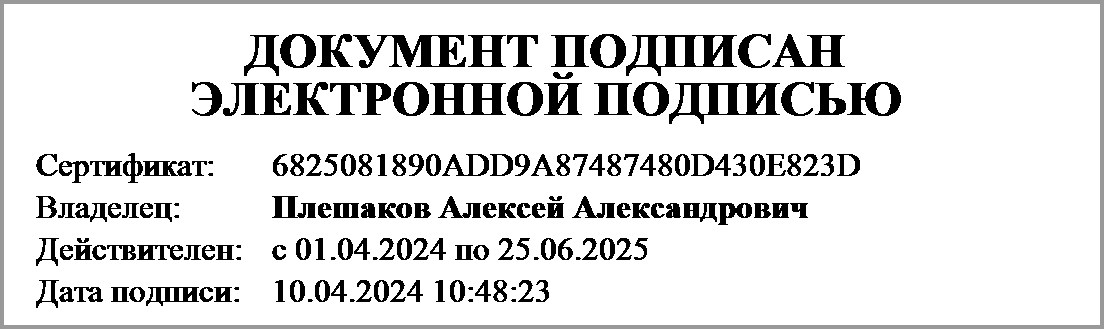 Плешаков Алексей Александрович(подпись)(расшифровка подписи)Руководитель планово-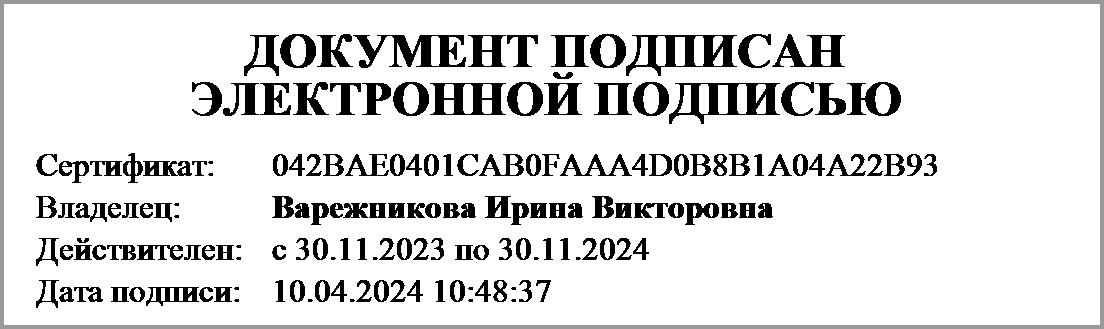 экономической службы(подпись)(расшифровка подписи)Главный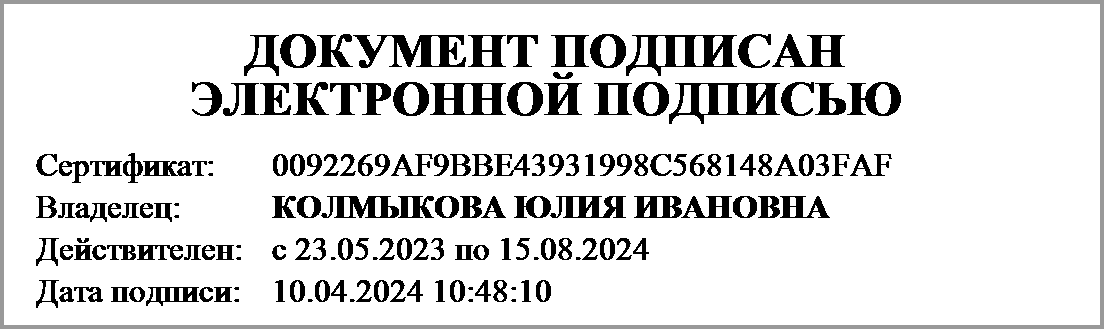 Колмыкова Юлия Ивановнабухгалтер(подпись)(расшифровка подписи)Централизованная бухгалтерияОГРНИНН(наименование, местонахождение)КППРуководитель___________________(уполномоченное лицо)(должность) (подпись) (расшифровка подписи)Исполнитель_________________(должность)(подпись)(расшифровка подписи)(телефон, e-mail)"_____"  _________________ 20 ____ г."_____"  _________________ 20 ____ г."_____"  _________________ 20 ____ г."_____"  _________________ 20 ____ г."_____"  _________________ 20 ____ г.